Path to Moral ExcellencePersonal Growth：Having Self-RespectCherish life; have a sense of shame; love oneself; 
have self-respect; not to deceive oneself Story：Zhou Chu Corrected Himself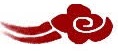 Learn from a StoryStory adapted from (Southern Dynasty) Chapter 15 "Zi Xin", New Anecdotes of Social Talk (by Liu Yiqing)Let Us Discuss為甚麼周處那麼令人討厭呢？你覺得周處是一個「知恥」的人嗎？為甚麼？假如你是周處，知道大家都不喜歡你，你會怎麼辦？假如你看見同學被人欺負，你會怎樣做呢？你會不會接受一個改過自新的人呢？為甚麼？Quotations from the Classics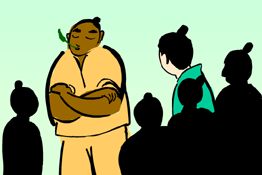 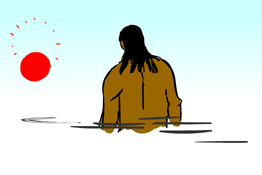 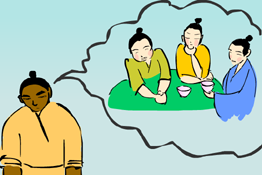 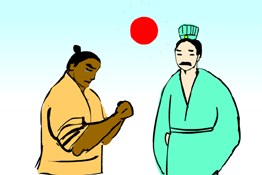 